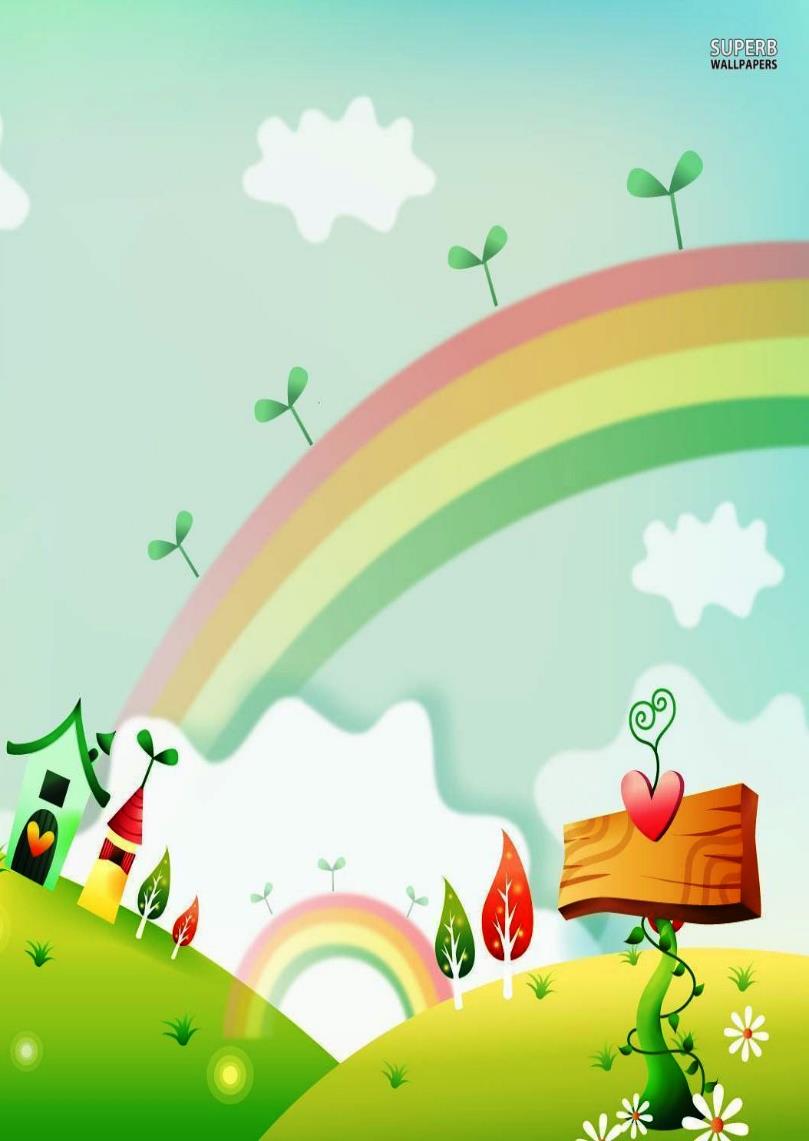 Тетрадь	по развитию речидля детей 5-7 лет с ОНР  для закрепления 	  лексических  тем «РАДУГА  РАЗВИТИЯ»Автор-составитель:СапожниковаАнна ВасильевнаВоспитательМДОУ «Детский сад № 33 «Семицветик» г. Георгиевска»Георгиевский городской округ город ГеоргиевскСОДЕРЖАНИЕ:Аннотация ………………………………………………………………………………….2Содержание…………………………………………………………………………………3Занятие №1.  Тема: «Овощи». …………………………………………………………….4Занятие №2. Тема: «Фрукты». …………………………………………………………….6Занятие №3. Тема: «Игрушки». ……………..………………….........................................8Занятие№4. Тема: «Время года осень». …………………………………………………11Занятие №5. Тема: «Перелётные птицы». ……………….…….......................................14Занятие №6. Тема: «Время года зима». ……………….……….......................................17Занятие №7. Тема: «Зимующие птицы». ………………...…….......................................19Занятие №8. Тема: «Новый год». ………...…………………….......................................22Занятие №9. Тема: «Зимние развлечения». ………………..…........................................24Занятие №10. Тема: «Дикие животные». ………………….…………………………….27Занятие №11. Тема: «Домашние животные». ……………….………………………….30Занятие №12. Тема: «Время года весна». ……………………………………………….33Занятие №13. Тема: «Деревья». ………………………………………………………….35Занятие №14Тема: «Насекомые»………………………………………………………..37Использованная литература………………………………………………………………39Занятие №1Тема: "Овощи"1. "Что с начало, что потом":1.1 проставь правильную нумерацию;1.2составь рассказ.                                           пример: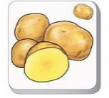 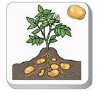 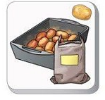 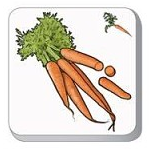 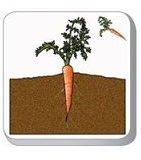 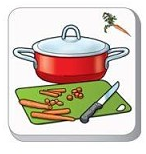 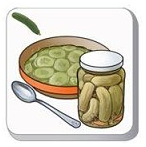 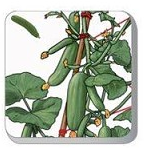 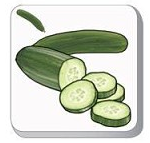 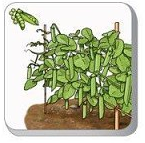 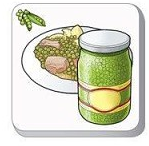 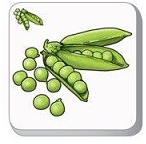 2. "Найди листик овоща":2.1 назови овощь;2.2соедини его с листиком.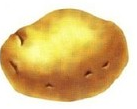 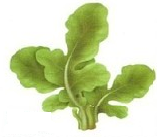 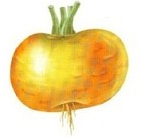 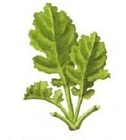 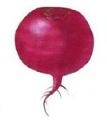 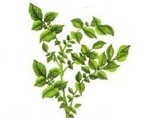 3. "Четвертый лишний":3.1 посмотри внимательно на кортинки и назови лишний предмет.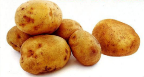 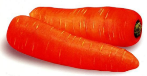 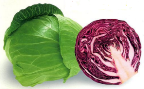 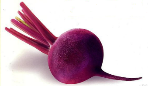 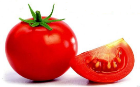 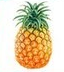 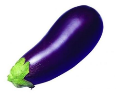 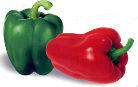 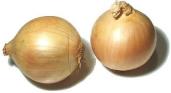 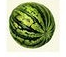 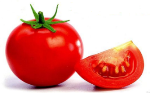 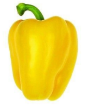 Занятие №2Тема: "Фрукты"1."Чей плод":1.1  назови фрукт правильно;1.2соедини с деревом.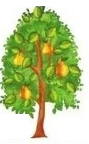 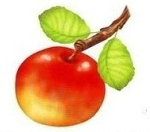 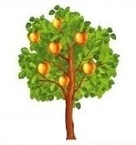 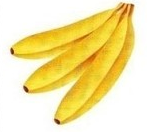 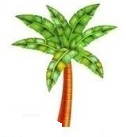 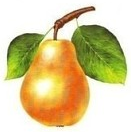 2. "Что с начало, что потом":2.1 проставь правильную нумерацию;2.2составь рассказ.пример: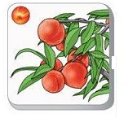 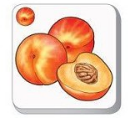 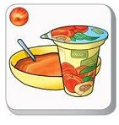 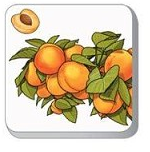 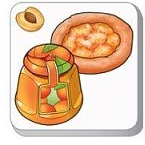 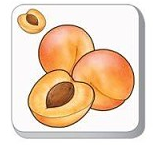 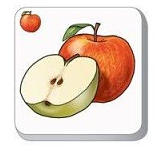 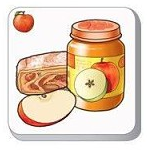 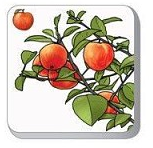 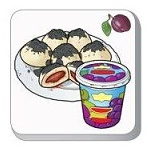 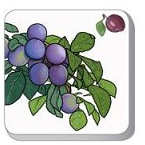 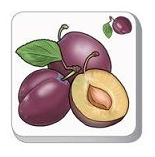 3. "Найди тень":3.1. соедини прямой линией тень фрукта.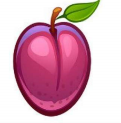 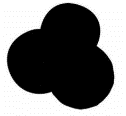 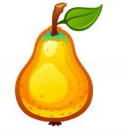 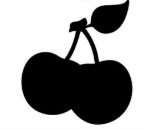 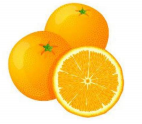 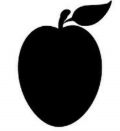 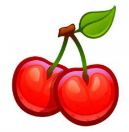 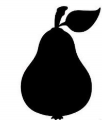 Занятие №3Тема: "Игрушки"1. "Четвертый лишний":1.1 посмотри внимательно на кортинки и назови лишний предмет.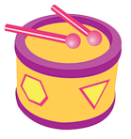 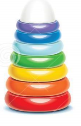 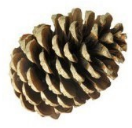 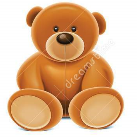 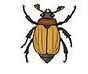 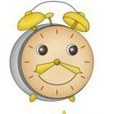 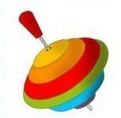 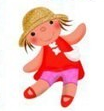 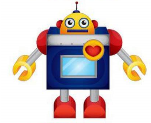 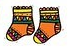 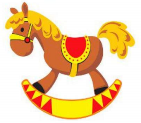 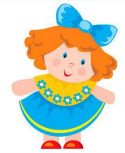 2. "Раскрась картинку":2.1 рассмотри картинки и раскрась только игрушки.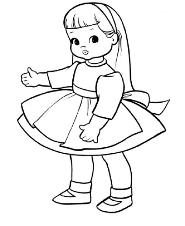 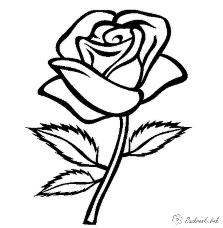 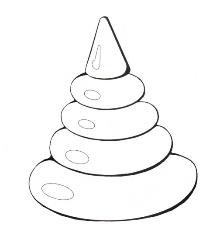 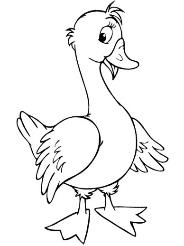 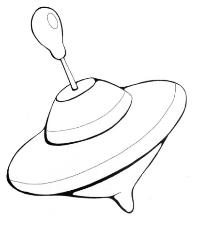 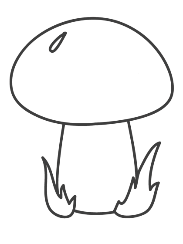 3. "Один - много":3.1 назови предметы правильно;3.2 скажи во множественном числе.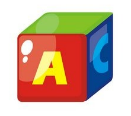 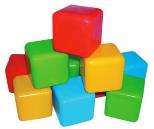 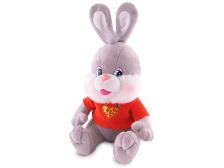 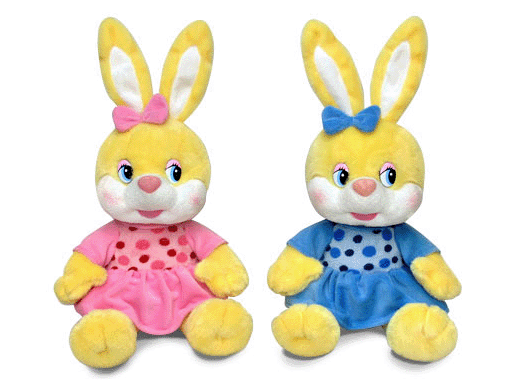 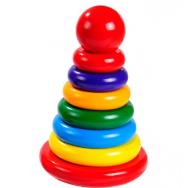 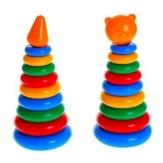 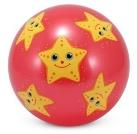 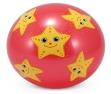 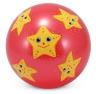 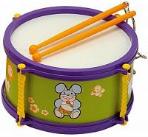 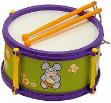 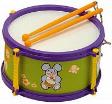 Занятие №4Тема: "Время года осень"1."Приметы осени":1.1 назови правильные приметы осени;1.2 подчеркни приметы волнистой линией.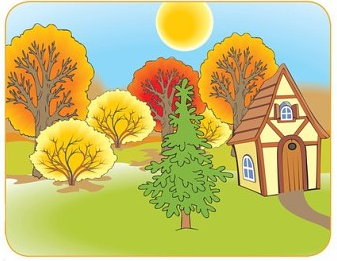 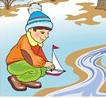 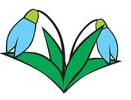 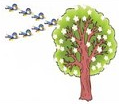 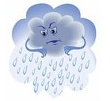 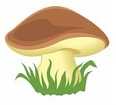 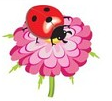 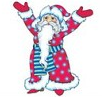 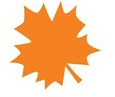 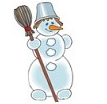 2. "Раскрась картинки":2.1 раскрась картинки овощей и фруктов назови их;2.2какие еще овощи и фрукты собирают осенью, назови их? 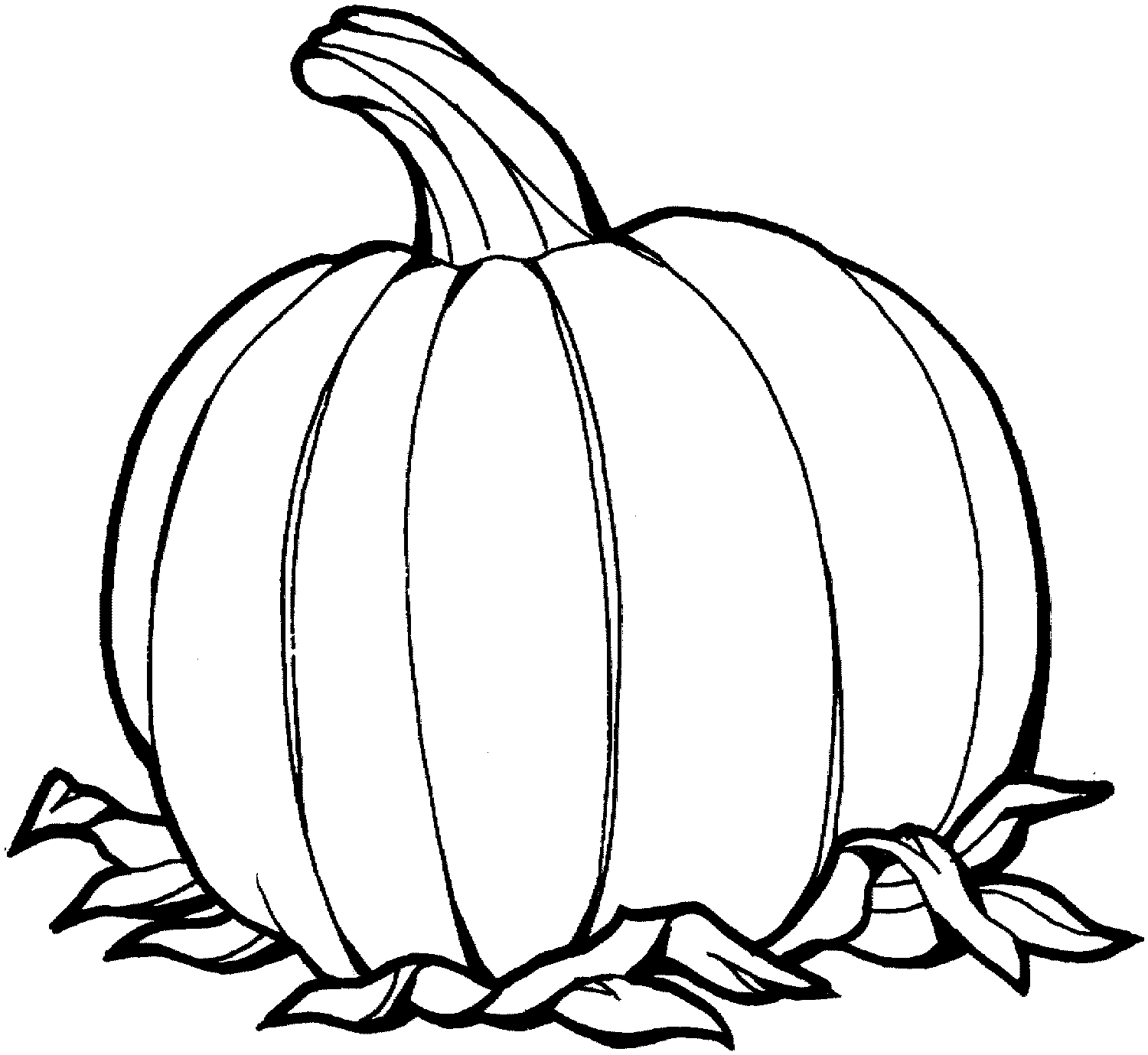 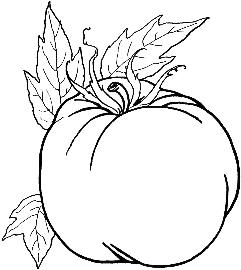 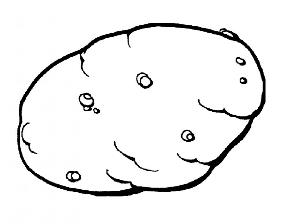 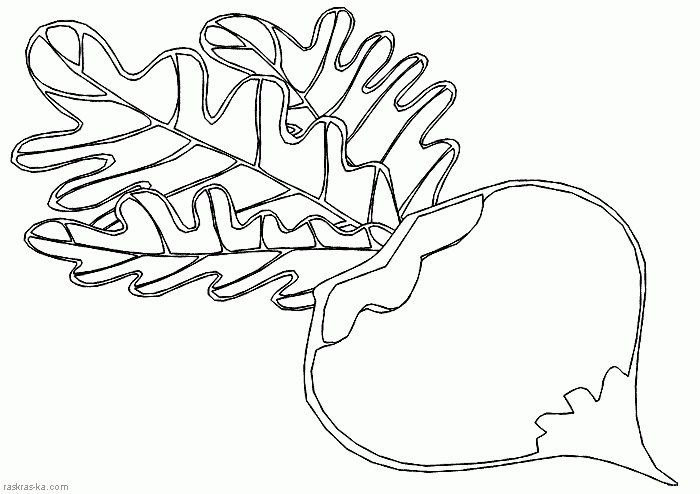 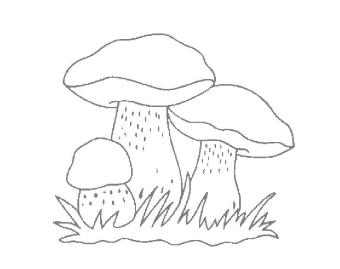 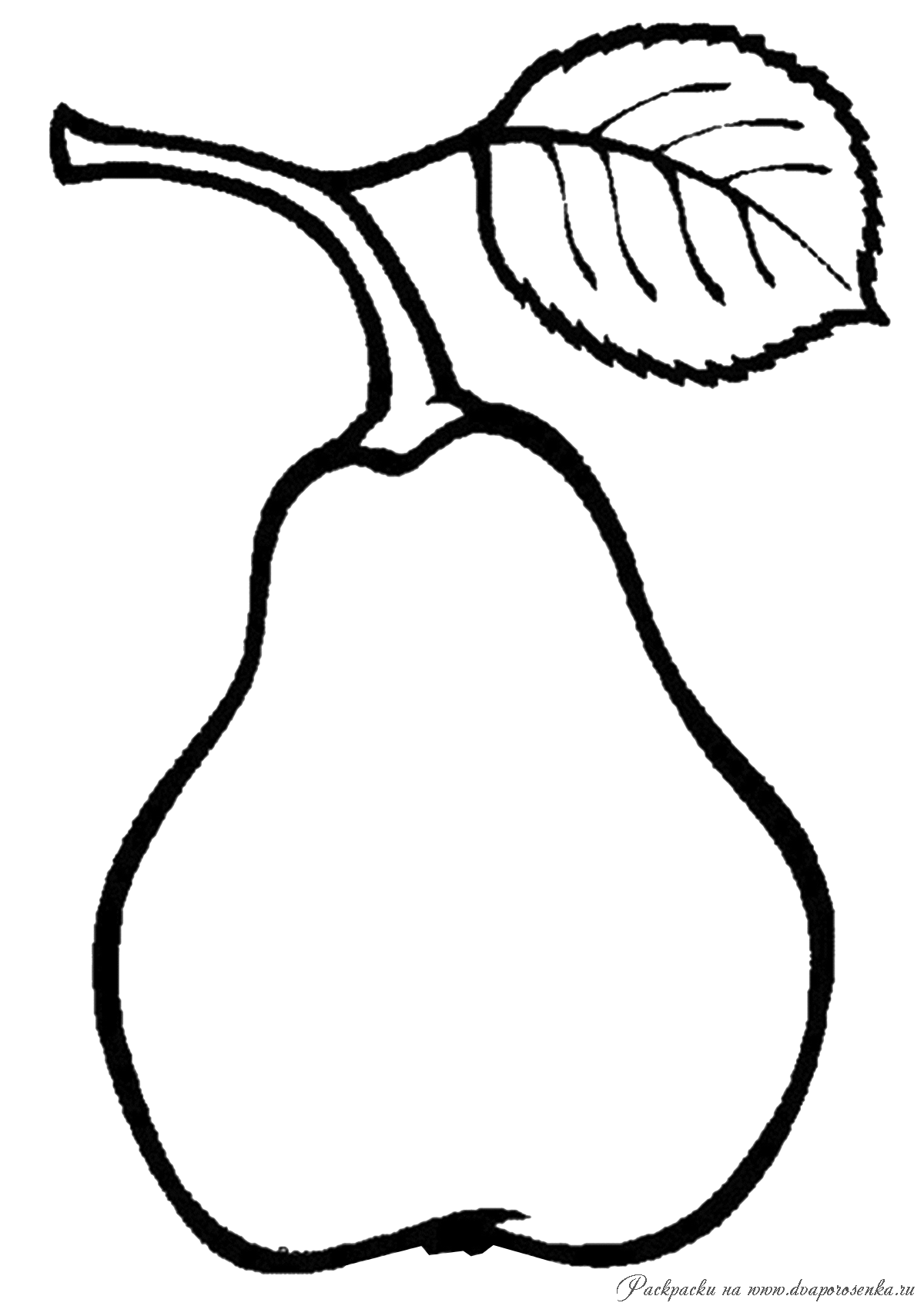 3. "Составь рассказ по картинке":3.1 - рассмотри картинку, какое время года на ней изображено?-составьрассказ по картинке используя слова: листопад, золотая осень, шуршат листья, осенний день..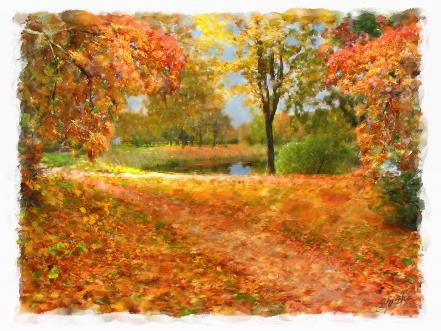 Занятие №5Тема: "Перелетные птицы"1. "Назови перелетных птиц":1.1 посмотри на картинки и назови птиц которых узнал;1.2 куда улетают птицы осенью, почему?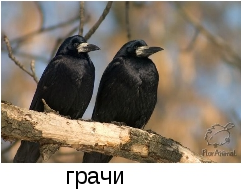 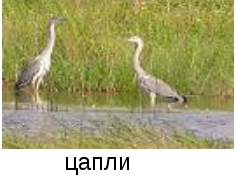 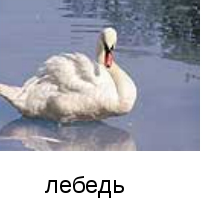 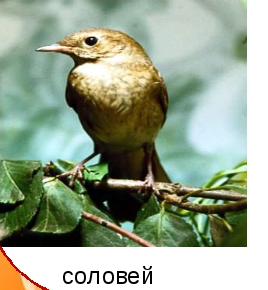 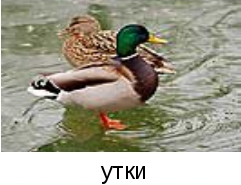 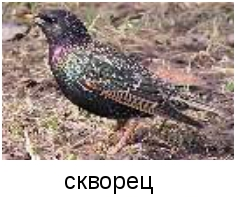 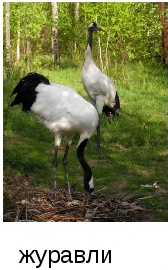 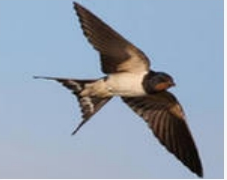 2. "Раскрась перелетных птиц":                                                                                              2.1 рассмотри внимательно картинки и раскрась только перелетныхптиц.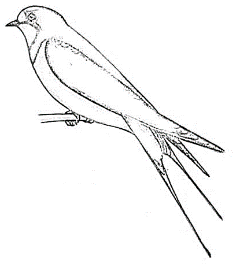 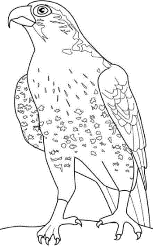 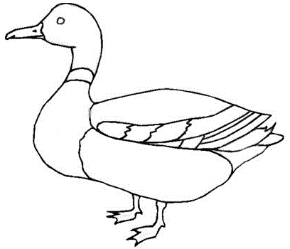 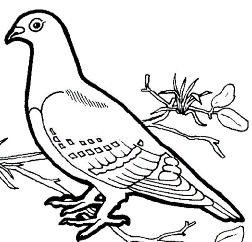 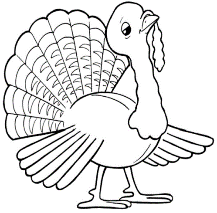 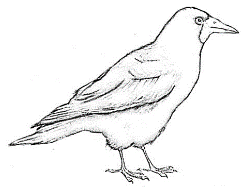 3. "Где чей дом"?:3.1 соедини прямой линией птицу с домиком.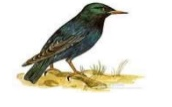 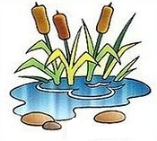 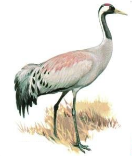 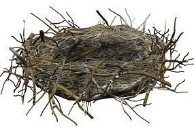 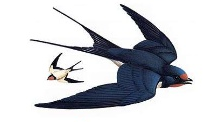 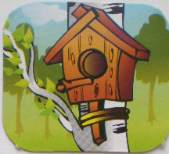 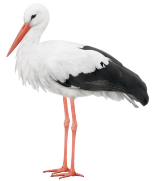 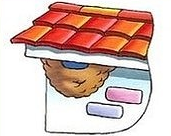 Занятие №6Тема: "Время года зима"1."Приметы зимы":1.1 назови правильные приметы зимы;1.2 обведи приметы .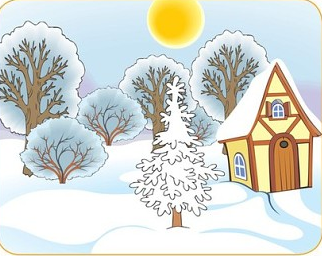 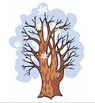 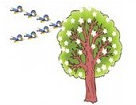 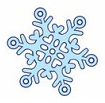 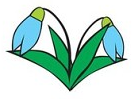 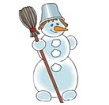 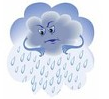 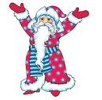 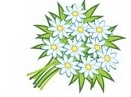 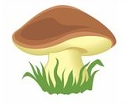 2. "Раскрась зимнию одежду":2.1 помоги девочке собраться на прогулку, назови одежду которую нужно одеть;2.2 раскрась её.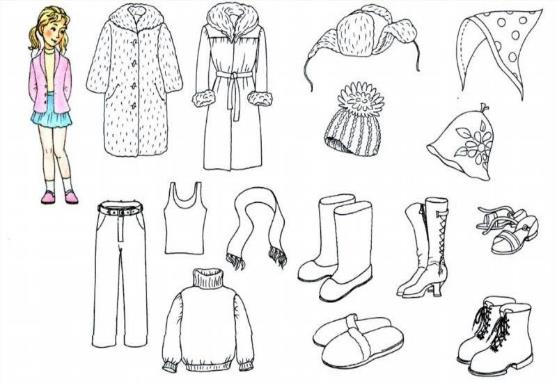 3. "Игра лабиринт":                                                                                                      3.1 рассмотри картинку, ответь какое время года на ней?                                                          3.2 что собираются слепить ребята, ?                                                                                         3.3 помоги им пройти лабиринт.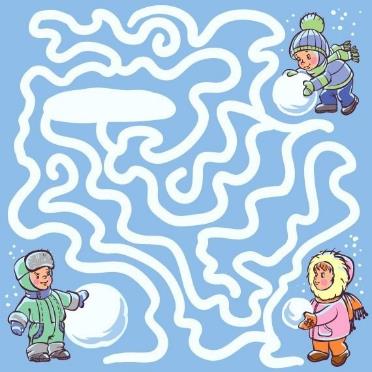 Занятие №7Тема: "Зимующие птицы"1. "Назови зимующих птиц":1.1 посмотри на кортинки и назови птиц которых узнал.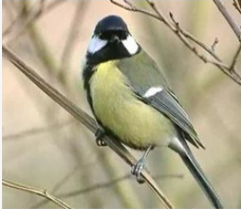 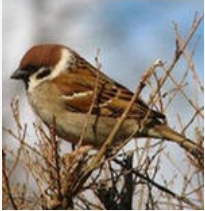 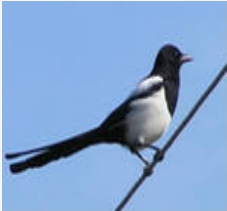 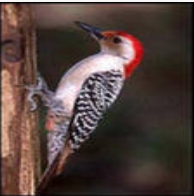 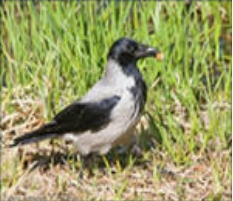 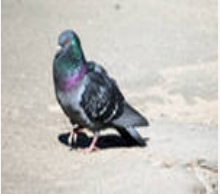 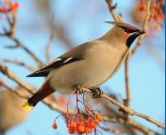 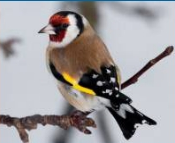 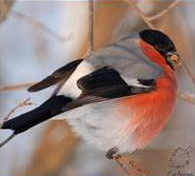 2. "Кто чем питается":2.1 соедини еду птиц правильно.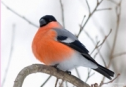 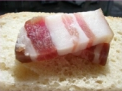 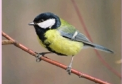 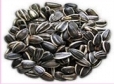 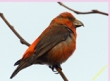 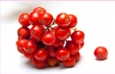 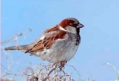 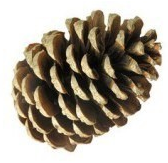 3. "Раскрась зимующих птиц":                                                                                              3.1 рассмотри внимательно картинки и раскрась только зимующихптиц.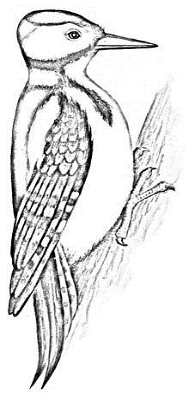 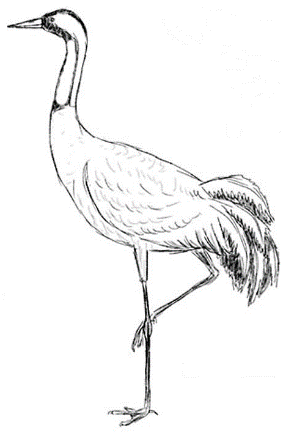 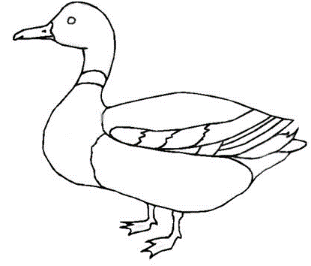 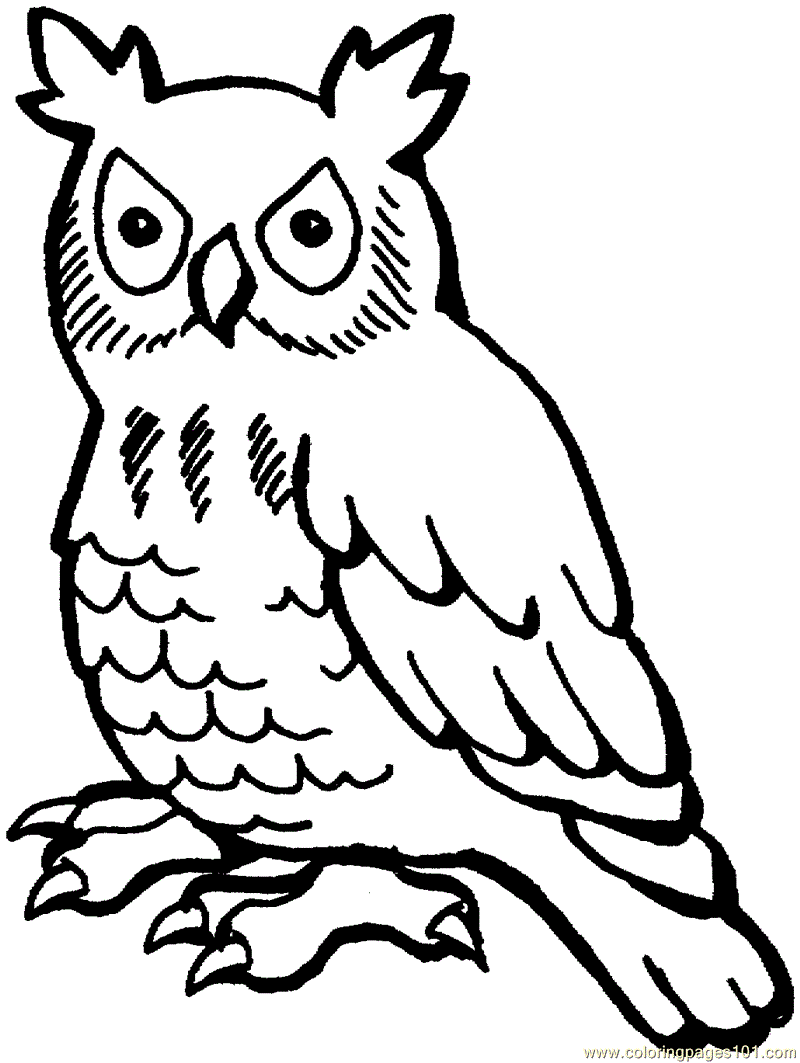 Занятие №8Тема: "Новый год"1. "Подарки":1.1 рассмотри рисунок, ка ты думаеш, какой подарок получит белочка?1.2 что Дед Мороз принёс зайчику, а что медвеженку?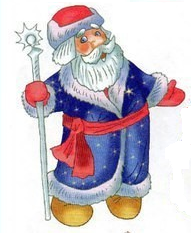 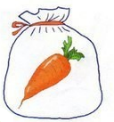 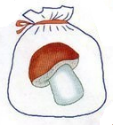 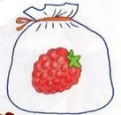 

2. "Раскрась картинку":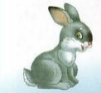 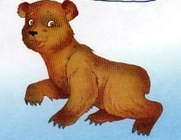 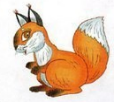 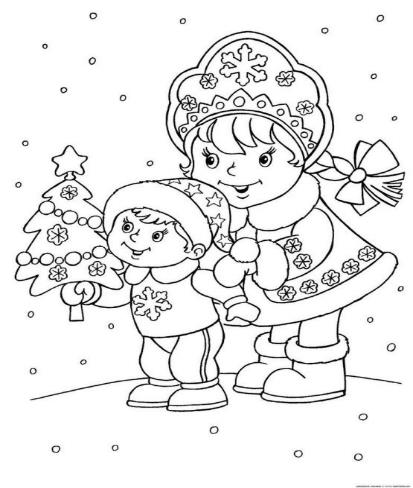 3. "Найди пару":                                                                                                                  3.1найди ёлочку без пары, обведи её.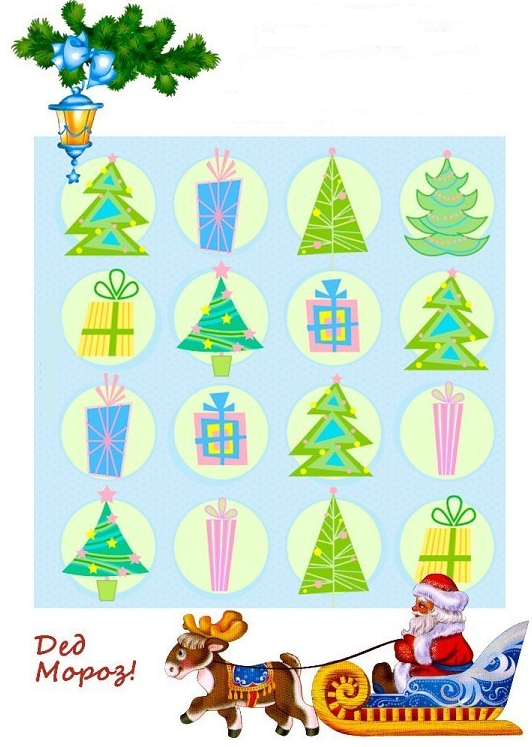 Занятие №9Тема: "Зимние развлечения"1. "Найди вещи":1.1 пройди по линиям и определи, где чья вещь.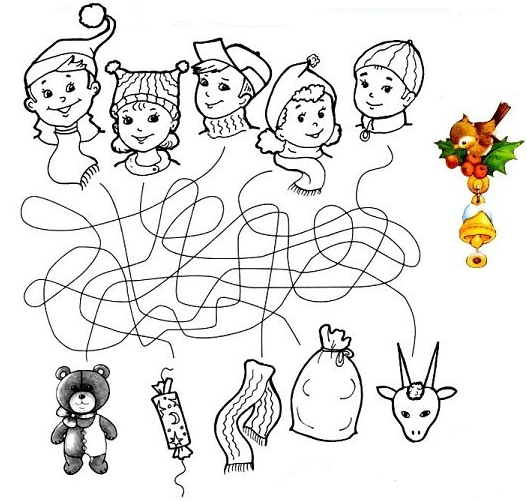 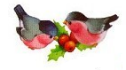 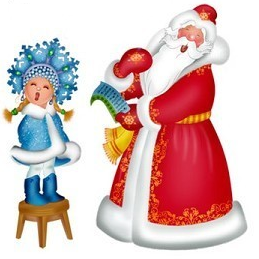 2. "Снеговики":2.1 рассмотри снеговиков, обведи их по контуру и дорисуй недостающие детали.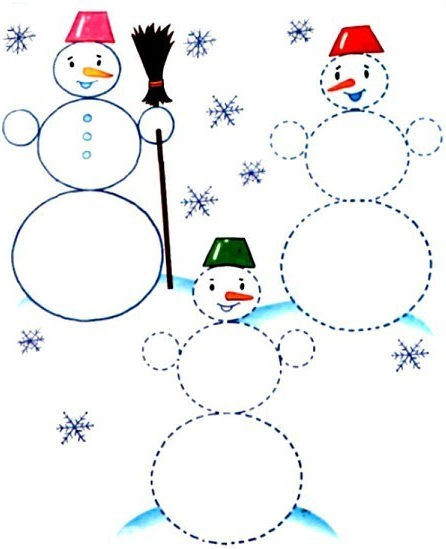 3. "Лабиринт":3.1 пройди лабиринт и помоги включить новогоднюю ёлочку.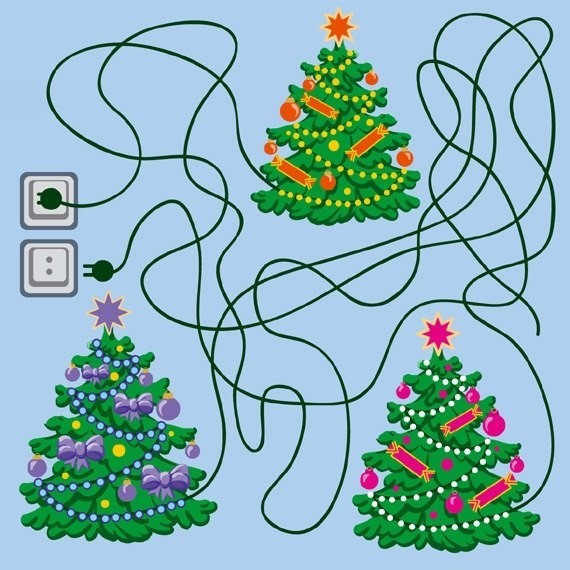 	Занятие №10	Тема: "Дикие животные"1. "Где чей хвост":1.1 соедини прямой линией животного с его хвостом.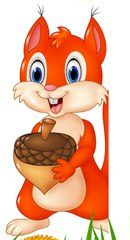 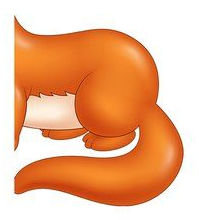 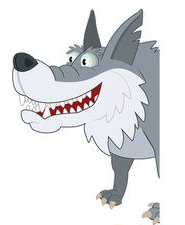 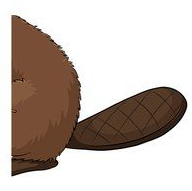 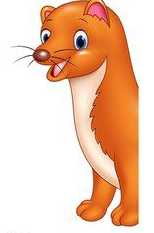 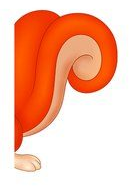 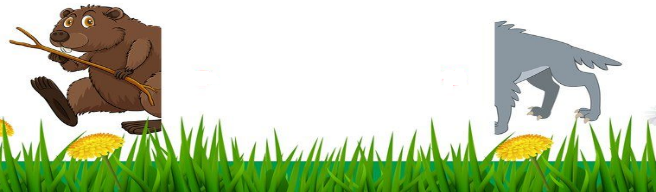 2. "Найди домик":2.1 определи домик дикого животного в лесу.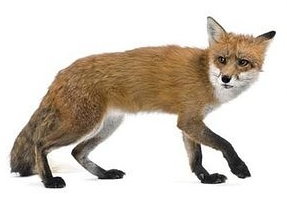 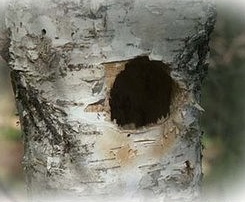 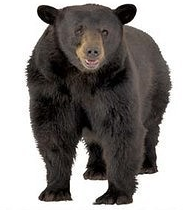 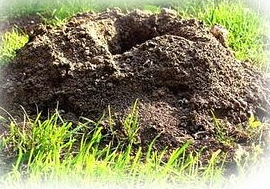 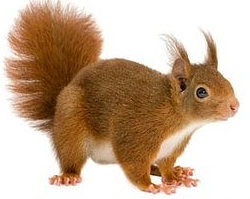 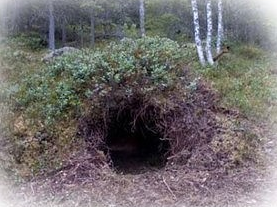 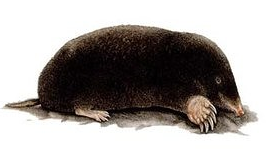 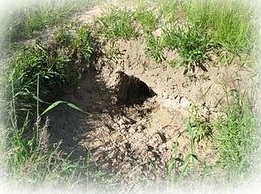 3."Раскрась рисунок":3.1 раскрась рисунок по номерам.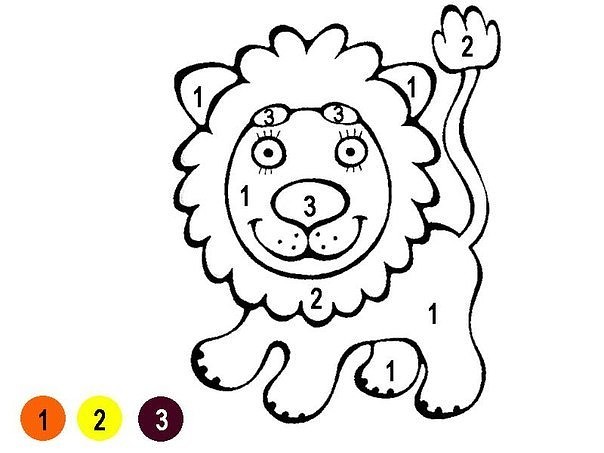 4. "Папа, мама и ребёнок":4.1 назови правильно животных.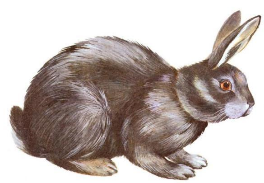 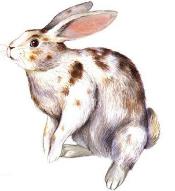 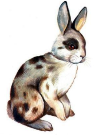 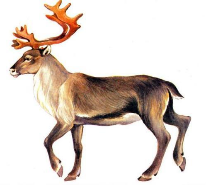 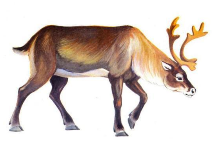 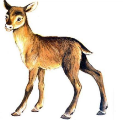 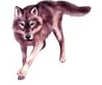 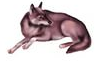 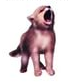 Занятие №11Тема: "Домашние животные"1. "Назови правельно"1.1 назови животных одним словом;1.2 посчитай их, а затем назови каждое животное.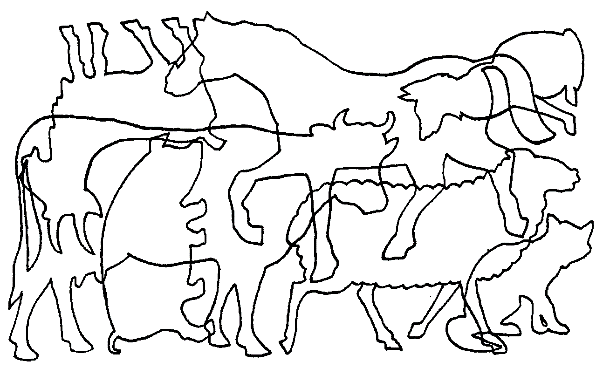 2. "Найди тень животного":2.1 соедини линией тень домашнего животного.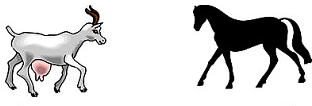 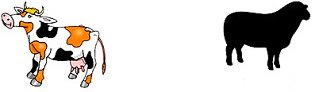 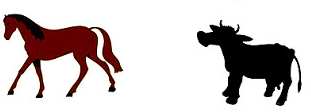 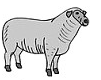 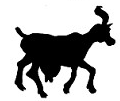 3. "Раскрась рисунок":3.1 раскрась рисунок по номерам.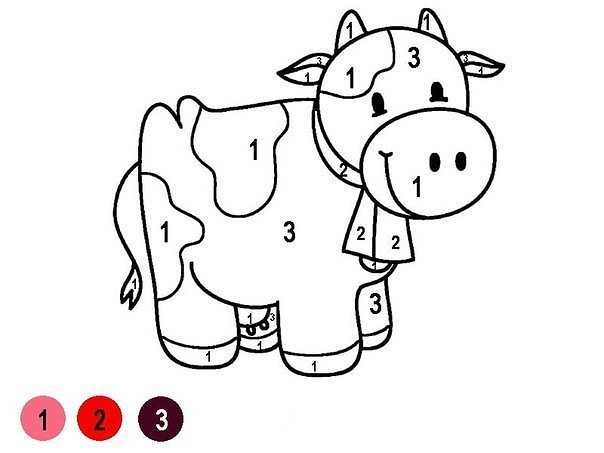 4. "Папа, мама и ребёнок":4.1 назови правильно животных.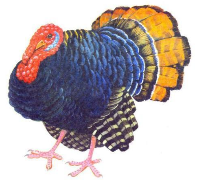 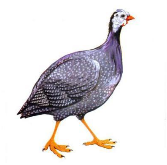 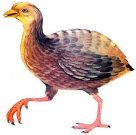 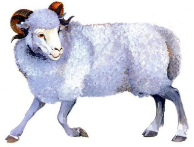 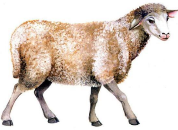 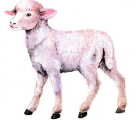 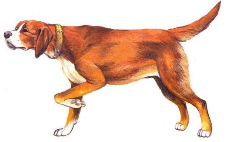 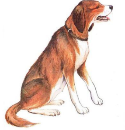 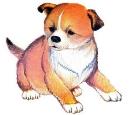 Занятие №12Тема: "Время года весна"1."Приметы весны":1.1 назови правильные приметы весны;1.2 обведи приметы .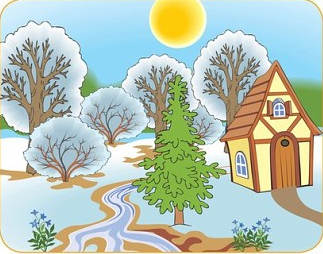 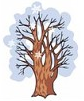 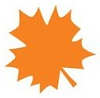 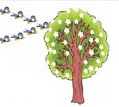 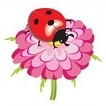 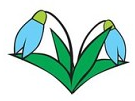 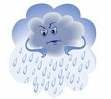 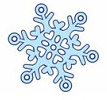 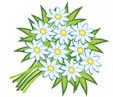 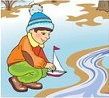 2. "Четвертый лишний":2.1 определи лишний предмет, назови его.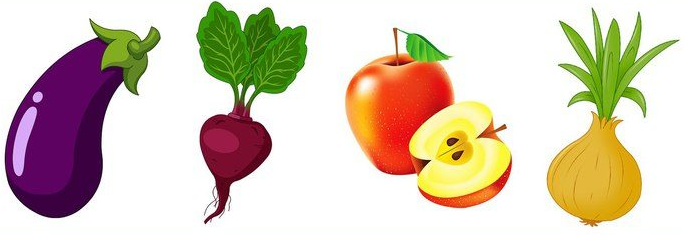 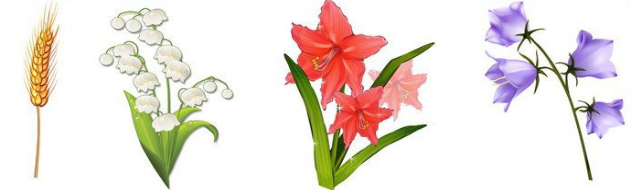 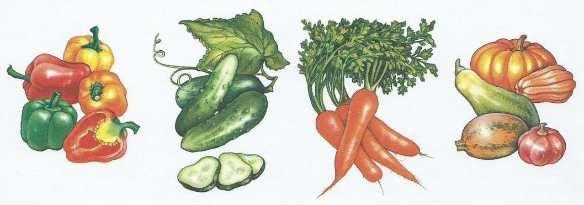 Занятие №13Тема: "Деревья"1. "Найди плод дерева":1.1 назови дерево и определи правильно его плод.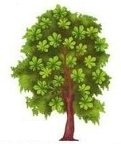 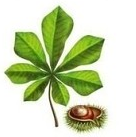 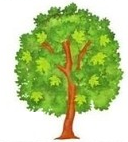 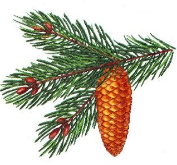 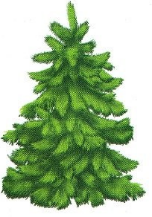 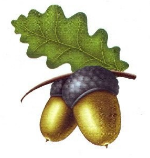 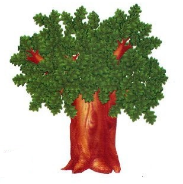 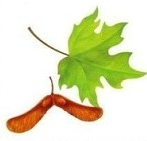 2. "Назови листок дерева":2.1 определи по листику дерево;2.2 посчитай сколько всего листиков.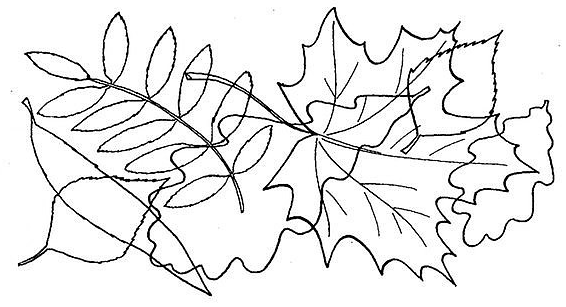 3. "Раскрась картинку":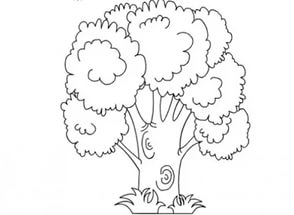 Занятие №14Тема: "Насекомые"1. "Раскрась картинку":1.1 расскрась картинку по номерам.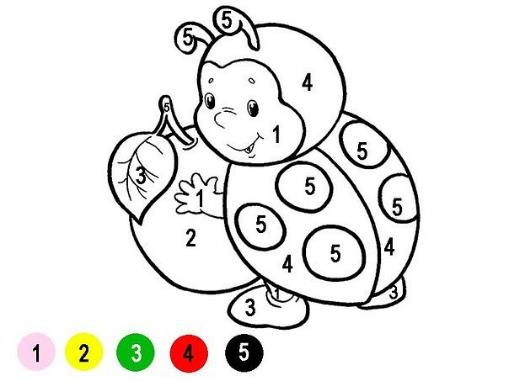 2."Найди тень насекомого":2.1 соедини линией тень насекомого.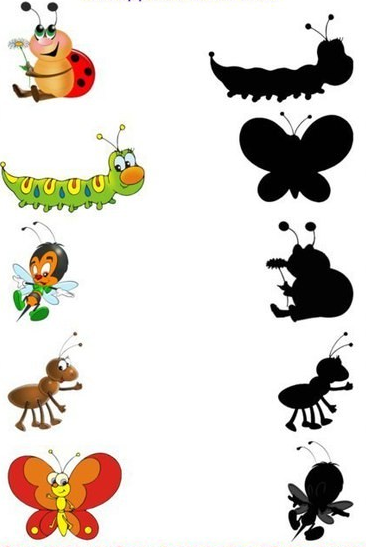 Использованная литература:https://yandex.ru/images/search? https://ok.ru/razwitie.rebenka/album/123123